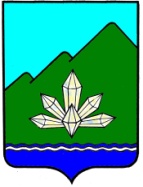 Приморский крайДума Дальнегорского городского округаседьмого созываРЕШЕНИЕ24 декабря 2020 года                    г. Дальнегорск                                                     № 538О бюджете Дальнегорского городского округа на 2021 год иплановый период 2022 и 2023 годов(в редакции решений Думы Дальнегорского городского округа от 12.02.2021 № 550, от 30.04.2021 № 582, от 25.06.2021 № 619, от 20.08.2021 № 636, от 27.08.2021 № 656, от 30.09.2021 № 660, от 02.12.2021 № 720, от 24.12.2021 № 728)Руководствуясь Бюджетным кодексом Российской Федерации, Федеральным законом от 06.10.2003 № 131-ФЗ «Об общих принципах организации местного самоуправления в Российской Федерации», Уставом Дальнегорского городского округа, Положением «О бюджетном процессе в Дальнегорском городском округе»,Дума Дальнегорского городского округа,РЕШИЛА:1. Утвердить основные характеристики бюджета Дальнегорского городского округа (далее – бюджета городского округа) на 2021 год:1.1. Общий объем доходов бюджета городского округа в сумме 1 514 202 844,88 рублей.1.2. Общий объем расходов бюджета городского округа в сумме 1 548 319 184,66 рублей.1.3. Размер дефицита бюджета городского округа в сумме 34 116 339,78 рублей.1.4. Верхний предел муниципального внутреннего долга Дальнегорского городского округа по состоянию на 1 января 2022 года – 8 539 905,13 рублей.1.5. Нормативная величина Резервного фонда администрации Дальнегорского городского округа – 10 000 000,00 рублей.2. Утвердить основные характеристики бюджета городского округа на 2022 и 2023 годы:2.1. Прогнозируемый общий объем доходов бюджета городского округа на:– 2022 год – в сумме 1 285 975 463,62 рублей, – 2023 год – в сумме 1 353 105 129,18 рублей. 2.2. Общий объем расходов бюджета городского округа на:– 2022 год – в сумме 1 285 975 463,62 рублей, – 2023 год – в сумме 1 353 105 129,18 рублей. 2.3. Прогнозируемый размер дефицита бюджета городского округа на 2022 год в сумме 0,00 рублей, на 2023 год в сумме 0,00 рублей.2.4. Условно утверждаемые расходы бюджета городского округа на:– 2022 год –  в сумме 18 086 506,00 рублей,– 2023 год –  в сумме 42 102 334,00 рублей.2.5. Верхний предел муниципального внутреннего долга Дальнегорского городского округа по состоянию на 1 января 2023 года – в сумме 0,00 рублей, по состоянию на 1 января 2024 года – в сумме 0,00 рублей. 2.6. Нормативная величина Резервного фонда администрации Дальнегорского городского   округа   на   2022   и   2023   годы   соответственно  –  10 000 000,00  рублей  и  10 000 000,00 рублей.3. Установить иные показатели бюджета городского округа на 2021 год:3.1. Источники финансирования дефицита бюджета Дальнегорского городского округа согласно приложению 1 к настоящему решению.3.2. Предельный объем муниципального долга бюджета городского округа – 50 000 000,00 рублей.3.3. Предельный объем расходов на обслуживание муниципального долга Дальнегорского городского округа в сумме 10 000 000,00 рублей.3.4. Предоставление муниципальных гарантий, бюджетных кредитов для юридических и физических лиц не планируется.3.5. Утвердить программу муниципальных внутренних заимствований Дальнегорского городского округа согласно приложению 2 к настоящему решению.     3.6. Утвердить общий объем бюджетных ассигнований на исполнение публичных нормативных обязательств в сумме 23 859 999,40 рублей, в том числе:     – в сумме 227 377,00 рублей - на выплаты компенсации родителям (законным представителям) детей в возрасте от 6,5 до 15 лет включительно, проживающих на территории Приморского края, части расходов на оплату стоимости путевки, приобретенной в организациях и (или) у индивидуальных предпринимателей, оказывающих услуги по организации отдыха и оздоровления детей;     – в сумме 9 868 009,00 рублей – на выплаты компенсации части платы, взимаемой с родителей (законных представителей) за присмотр и уход за детьми, осваивающими образовательные программы дошкольного образования в организациях, осуществляющих образовательную деятельность;      – в сумме 93 727,50 рублей на доплаты к пенсиям муниципальных служащих;     – в сумме 608 793,41 рублей на выплаты единовременного пособия при передаче ребенка на воспитание в семью;     – в сумме 4 962 110,60 рублей на выплаты ежемесячного пособия на содержание приемных детей;     – в сумме 110 000,00 рублей на выплаты материальной помощи на организацию отдыха приемных детей;     – в сумме 7 989 981,89 рублей на выплаты на содержание ребенка, находящегося под опекой (попечительством).4. Установить иные показатели бюджета городского округа на плановый период 2022 и 2023 годов:4.1. Источники финансирования дефицита бюджета Дальнегорского городского округа согласно приложению 1 к настоящему решению.4.2. Предельный объем муниципального долга бюджета городского округа на 2022 год – в сумме 50 000 000,00 рублей и 2023 год – в сумме 50 000 000,00 рублей. 4.3. Предельный объем расходов на обслуживание муниципального долга Дальнегорского городского округа на 2022 год - в сумме 10 000 000,00 рублей и на 2023 год - в сумме 10 000 000,00 рублей.4.4. Предоставление муниципальных гарантий, бюджетных кредитов для юридических и физических лиц не планируется.4.5. Утвердить программу муниципальных внутренних заимствований Дальнегорского городского округа согласно приложению 2 к настоящему решению.4.6. Утвердить общий объем бюджетных ассигнований на исполнение публичных нормативных обязательств на 2022 год в сумме 26 373 908,77 рублей, в том числе:– в сумме 4 548 535,00 рублей – на выплаты компенсации части платы, взимаемой с родителей (законных представителей) за присмотр и уход за детьми, осваивающими образовательные программы дошкольного образования в организациях, осуществляющих образовательную деятельность;– в сумме 220 000,00 рублей на доплаты к пенсиям муниципальных служащих;- в сумме 817 217,46 рублей на выплаты единовременного пособия при передаче ребенка на воспитание в семью;- в сумме 5 437 116,41 рублей на выплаты ежемесячного пособия на содержание приемных детей;- в сумме 110 000,00 рублей на выплаты материальной помощи на организацию отдыха приемных детей;- в сумме 10 187 605,68 рублей на выплаты на содержание ребенка, находящегося под опекой (попечительством);- в сумме 4 759 182,00 рублей на выплаты единовременной социальной выплаты на улучшение жилищных условий гражданам, усыновившим (удочерившим) детей-сирот и детей, оставшихся без попечения родителей;- в сумме 204 252,22 рублей на возмещение расходов на проезд детей-сирот и детей, оставшихся без попечения родителей, лиц из числа детей-сирот и детей, оставшихся без попечения родителей, обучающихся в краевых и муниципальных образовательных организациях, на городском, пригородном, в сельской местности – на внутрирайонном транспорте (кроме такси), а также возмещение расходов один раз в год на проезд к месту жительства и обратно к месту учебы;- в сумме 90 000,00 рублей на выплаты на ремонт жилого помещения лицам из числа детей-сирот и детей, оставшихся без попечения родителей;на 2023 год в сумме 26 376 237,82 рублей, в том числе:– в сумме 3 873 478,00 рублей – на выплаты компенсации части платы, взимаемой с родителей (законных представителей) за присмотр и уход за детьми, осваивающими образовательные программы дошкольного образования в организациях, осуществляющих образовательную деятельность; – в сумме 220 000,00 рублей на доплаты к пенсиям муниципальных служащих;- в сумме 849 906,13 рублей на выплаты единовременного пособия при передаче ребенка на воспитание в семью;- в сумме 5 759 465,10 рублей на выплаты ежемесячного пособия на содержание приемных детей;- в сумме 110 000,00 рублей на выплаты материальной помощи на организацию отдыха приемных детей;- в сумме 10 509 954,37 рублей на выплаты на содержание ребенка, находящегося под опекой (попечительством);- в сумме 4 759 182,00 рублей на выплаты единовременной социальной выплаты на улучшение жилищных условий гражданам, усыновившим (удочерившим) детей-сирот и детей, оставшихся без попечения родителей;- в сумме 204 252,22 рублей на возмещение расходов на проезд детей-сирот и детей, оставшихся без попечения родителей, лиц из числа детей-сирот и детей, оставшихся без попечения родителей, обучающихся в краевых и муниципальных образовательных организациях, на городском, пригородном, в сельской местности – на внутрирайонном транспорте (кроме такси), а также возмещение расходов один раз в год на проезд к месту жительства и обратно к месту учебы;- в сумме 90 000,00 рублей на выплаты на ремонт жилого помещения лицам из числа детей-сирот и детей, оставшихся без попечения родителей.5. Утвердить перечень главных администраторов доходов бюджета Дальнегорского городского округа – органов местного самоуправления, закрепляемые за ними виды (подвиды) доходов бюджета Дальнегорского городского округа согласно приложению 3 к настоящему решению.6. Утвердить перечень главных администраторов доходов бюджета Дальнегорского городского округа – органов государственной власти Российской Федерации, органов государственной власти Приморского края, закрепляемые за ними виды (подвиды) доходов бюджета Дальнегорского городского округа согласно приложению 4 к настоящему решению.7. Закрепить источники финансирования дефицита бюджета Дальнегорского городского округа за главным администратором источников финансирования дефицита бюджета согласно приложению 5 к настоящему решению.8. Установить, что доходная часть бюджета городского округа формируется за счет:– доходов от уплаты федеральных налогов и сборов, налогов, предусмотренных специальными налоговыми режимами, местных налогов, сумм задолженности прошлых лет по отдельным видам налогов, а также в части погашения задолженности по отменённым местным налогам и сборам – в соответствии с нормативами отчислений, установленными Бюджетным законодательством Российской Федерации, законодательством Российской Федерации о налогах и сборах, законодательством Приморского края;– прочих налогов, сборов, пошлин и платежей, подлежащих зачислению в бюджет городского округа в соответствии с законодательством Российской Федерации по нормативу 100 процентов;– неналоговых доходов в соответствии с нормативами отчислений, установленными Бюджетным кодексом Российской Федерации и законодательством Российской Федерации;- доходов от перечисления части прибыли, остающейся после уплаты налогов и иных обязательных платежей муниципальных унитарных предприятий, созданных городским округом, в размере 10 процентов;– налога на рекламу, мобилизуемого на территории городского округа по нормативу 100 процентов:- курортного сбора, мобилизуемого на территории городского округа по нормативу 100 процентов;- целевых сборов с граждан и предприятий, учреждений, организаций на содержание милиции, на благоустройство территорий, на нужды образования и другие цели, мобилизуемые на территории городского округа по нормативу 100 процентов;- лицензионного сбора за право торговли спиртными напитками, мобилизуемого на территории городского округа по нормативу 100 процентов;- прочих местных налогов и сборов, мобилизуемых на территории городского округа по нормативу 100 процентов;- прочих доходов от оказания платных услуг (работ) получателями средств бюджета городского округа по нормативу 100 процентов;- доходов, поступающих в порядке возмещения расходов, понесенных в связи с эксплуатацией имущества городского округа по нормативу 100 процентов;- прочих доходов от компенсации затрат бюджета городского округа по нормативу 100 процентов;-  доходов от платежей в целях возмещения убытков, причиненных уклонением от заключения с муниципальным органом городского округа (муниципальным казенным учреждением) муниципального контракта, а также иные денежные средства, подлежащие зачислению в бюджет городского округа за нарушение законодательства Российской Федерации о контрактной системе в сфере закупок товаров, работ, услуг для обеспечения государственных и муниципальных нужд (за исключением муниципального контракта, финансируемого за счет средств муниципального дорожного фонда) по нормативу 100 процентов;-  доходов от платежей в целях возмещения убытков, причиненных уклонением от заключения с муниципальным органом городского округа (муниципальным казенным учреждением) муниципального контракта, финансируемого за счет средств муниципального дорожного фонда, а также иные денежные средства, подлежащие зачислению в бюджет городского округа за нарушение законодательства Российской Федерации о контрактной системе в сфере закупок товаров, работ, услуг для обеспечения государственных и муниципальных нужд по нормативу 100 процентов;- доходов от поступлений денежных взысканий, налагаемых в возмещение ущерба, причиненного в результате незаконного или нецелевого использования бюджетных средств (в части бюджетов городских округов) по нормативу 100 процентов;– невыясненных поступлений, зачисляемых в бюджет городского округа по нормативу 100 процентов;- инициативных платежей, зачисляемых в бюджет городского округа по нормативу 100 процентов;- прочих неналоговых доходов бюджета городского округа по нормативу 100 процентов;- средств самообложения граждан, зачисляемых в бюджет городского округа по нормативу 100 процентов.9. Установить, что средства, поступающие на лицевые счета муниципальных казенных, бюджетных и автономных учреждений Дальнегорского городского округа в погашение дебиторской задолженности прошлых лет (за исключением средств, получаемых от оказания платных услуг), в полном объеме зачисляются в доходы бюджета Дальнегорского городского округа.10. Утвердить в пределах общего объёма доходов, установленного пунктом 1 настоящего решения, распределение поступлений по видам доходов на 2021 год и плановый период 2022 и 2023 годов (приложение 6).11. Установить в бюджете Дальнегорского городского округа объём межбюджетных трансфертов, получаемых бюджетом Дальнегорского городского округа из других бюджетов бюджетной системы на 2021 год и плановый период 2022 и 2023 годов, согласно приложению 7 к настоящему решению.12. Утвердить объем бюджетных ассигнований муниципального дорожного фонда Дальнегорского городского округа на 2021 год в размере 69 552 303,27 рублей, на плановый период 2022 и 2023 годов – в размере соответственно 13 310 000,00 рублей и 13 310 000,00 рублей.13. Средства в валюте Российской Федерации, поступающие во временное распоряжение муниципальным казённым и бюджетным учреждениям, органам местного самоуправления в соответствии с законодательными и иными нормативными правовыми актами Российской Федерации, нормативными правовыми актами органов местного самоуправления Дальнегорского городского округа, учитываются на казначейском счете, открытом финансовому управлению в Федеральном казначействе.14. Утвердить в пределах общего объёма расходов, установленного пунктом 1 настоящего решения, распределение бюджетных ассигнований по разделам, подразделам, целевым статьям, группам видов расходов на 2021 год и плановый период 2022 и 2023 годов (приложение 8), распределение бюджетных ассигнований по целевым статьям муниципальным программам и непрограммным направлениям деятельности, группам видов расходов классификации расходов бюджетов на 2021 год и плановый период 2022 и 2023 годов (приложение 9), распределение бюджетных ассигнований по разделам, подразделам, целевым статьям, группам видов расходов в ведомственной структуре расходов бюджета на 2021 год и плановый период 2022 и 2023 годов (приложение 10).15. Установить, что финансовое обеспечение деятельности муниципальных бюджетных учреждений и муниципальных автономных учреждений осуществляется путем предоставления субсидий на возмещение нормативных затрат, связанных с оказанием ими в соответствии с муниципальным заданием муниципальных услуг (выполнением работ), и на иные цели.16. Установить, что средства, получаемые муниципальными казёнными учреждениями Дальнегорского городского округа от оказания платных услуг, доходов от возмещения эксплуатационных расходов при сдаче в аренду муниципального имущества, переданного им в оперативное управление, безвозмездных поступлений от физических и юридических лиц, в том числе добровольных пожертвований (далее – средства, полученные из внебюджетных источников) являются доходами бюджета Дальнегорского городского округа.17. Утвердить резервный фонд Администрации Дальнегорского городского округа на 2021 год в сумме 3 500 000,00 рублей, на плановый период 2022 и 2023 годов в сумме соответственно 3 500 000,00 рублей и 3 500 000,00 рублей.18. Утвердить объем бюджетных ассигнований на осуществление бюджетных инвестиций в объекты муниципальной собственности: на 2021 год в размере 74 390 431,22 рублей, в том числе:на строительство автомобильных дорог для подъезда к земельным участкам, предоставленным многодетным семьям в районе ул. Ильченко, ул. Цветная, ул. Крайняя, ул. Заводская, ул. Лесная в г. Дальнегорске – 4 428 025,15 рублей;на обеспечение мероприятий по переселению граждан из аварийного жилищного фонда – 29 986 476,60 рублей;на приобретение жилых помещений для детей-сирот и детей, оставшихся без попечения родителей, лиц из числа детей-сирот и детей, оставшихся без попечения родителей, жилыми помещениями – 23 422 480,00 рублей;на реконструкцию МБУ ДК «Горняк» – 12 323 655,47 рублей;на реконструкцию здания МБУ ДО ДШИ - 4 229 794,00 рублей.на плановый период 2022 и 2023 годов – в размере соответственно 32 701 500,00 рублей и 26 439 900,00 рублей, в том числе:на обеспечение мероприятий по переселению граждан из аварийного жилищного фонда – на 2022 год – 11 600,00 рублей и на 2023 год –  0,00 рублей;на приобретение жилых помещений для детей-сирот и детей, оставшихся без попечения родителей, лиц из числа детей-сирот и детей, оставшихся без попечения родителей, жилыми помещениями – на 2022 год - 26 439 900,00 рублей и на 2023 год –  26 439 900,00 рублей;на строительство Дальнегорского городского кладбища (с. Сержантово) – на 2022 год – 6 250 000,00 рублей и на 2023 год –  0,00 рублей.19. Установить, что лимит бюджетных обязательств получателям бюджетных средств определяется и утверждается финансовым управлением администрации Дальнегорского городского округа на текущий финансовый год и плановый период.20.Установить, что при определении фонда оплаты труда работникам муниципальных казённых учреждений, не относящихся к органам местного самоуправления, выплаты стимулирующего характера, которые не являются обязательными в соответствии с действующим законодательством, производятся из фонда стимулирующих выплат оплаты труда на основании организационно-распорядительных документов учреждения.21. Установить, что получатель средств бюджета городского округа, при заключении подлежащих оплате за счет средств бюджета городского округа в 2021 году договоров (муниципальных контрактов) о поставке, выполнении работ, оказании услуг вправе предусматривать авансовые платежи:– в размере 100 процентов суммы договора (контракта) в пределах лимитов бюджетных обязательств по договорам (контрактам) об оказании услуг связи; о подписке на печатные и электронные издания и об их приобретении; об обучении на курсах повышения квалификации  семинарах и подготовительных курсах; об участии в семинарах; о приобретении авиа- и железнодорожных билетов, билетов для проезда городским и пригородным транспортом, путевок на санаторно-курортное лечение; по договорам обязательного страхования гражданской ответственности владельцев автотранспортных средств; о проведении государственной экспертизы проектной документации и (или) результатов инженерных изысканий, а также государственной экологической экспертизы по материалам проектной документации; по обеспечению проверки достоверности определения сметной стоимости объектов капитального строительства и ремонта объектов, в том числе предназначенных для осуществления дорожной деятельности; о проведении семинаров и совещаний; об организации и проведении спортивных мероприятий; о приобретении путевок, связанных с проведением оздоровительной кампании детей; о приобретении неисключительных (лицензионных) прав на программное обеспечение и базы данных;– в размере не более 70 процентов суммы договора (контракта) в пределах лимитов бюджетных обязательств по получению услуг электроснабжающих организаций;- в размере, не превышающем установленный Правительством Российской Федерации размер авансовых платежей по договорам о подключении (технологическом присоединении) строящегося, реконструируемого или построенного, но не подключенного здания, строения, сооружения или иного объекта капитального строительства муниципальной собственности;– в размере не более 30 процентов суммы договора (контракта) в пределах лимитов бюджетных обязательств по остальным договорам (контрактам), если иное не предусмотрено нормативными правовыми актами Дальнегорского городского округа.Органам, осуществляющим функции и полномочия учредителя в отношении муниципальных бюджетных и автономных учреждений, обеспечивать включение указанными учреждениями при заключении ими договоров (контрактов) о поставке товаров, выполнении работ и оказании услуг условий об авансовых платежах в объеме, не превышающем предельные размеры выплат авансовых платежей, установленных для получателей средств бюджета городского округа.22. Установить, что руководитель финансового управления администрации Дальнегорского городского округа вправе вносить изменения в сводную бюджетную роспись бюджета городского округа без внесения изменений в настоящее решение в соответствии с пунктом 3 статьи 217 Бюджетного кодекса Российской Федерации.23. Установить, что в соответствии с пунктом 8 статьи 217 Бюджетного кодекса Российской Федерации дополнительными основаниями для внесения изменений в сводную бюджетную роспись без внесения изменений в решение о бюджете в соответствии с решениями руководителя финансового управления администрации Дальнегорского городского округа являются:- перераспределение бюджетных ассигнований между разделами, подразделами, целевыми статьями, группами видов расходов классификации расходов бюджетов в связи с принятием администрацией Дальнегорского городского округа решений о внесении изменений в утвержденные муниципальные программы Дальнегорского городского округа в пределах общего объема бюджетных ассигнований, предусмотренных в текущем финансовом году на реализацию мероприятий в рамках каждой муниципальной программы Дальнегорского городского округа;- перераспределение бюджетных ассигнований между разделами, подразделами, целевыми статьями, группами видов расходов классификации расходов бюджетов в пределах общего объема бюджетных ассигнований, предусмотренных главному распорядителю бюджетных средств Дальнегорского городского округа в текущем финансовом году на оплату труда работников органов местного самоуправления и муниципальных казенных учреждений, в том числе на окончательный расчет при увольнении, превышающие расчетный фонд оплаты труда;- перераспределение бюджетных ассигнований между группами, подгруппами и элементами видов расходов классификации расходов бюджетов в пределах общего объема бюджетных ассигнований, предусмотренных главному распорядителю бюджетных средств Дальнегорского городского округа в текущем финансовом году;- перераспределение бюджетных ассигнований на предоставление бюджетным и автономным учреждениям субсидий на финансовое обеспечение выполнения муниципального задания на оказание муниципальных услуг (выполнение работ) и субсидий на иные цели в пределах средств, предусмотренных главным распорядителям средств бюджетных средств Дальнегорского городского округа на указанные цели;- перераспределение бюджетных ассигнований, предусмотренных на оплату труда работников органов местного самоуправления Дальнегорского городского округа, в случае принятия решений об изменении численности работников этих органов;- перераспределение бюджетных ассигнований в связи с изменением кода целевой статьи для отражения расходов бюджета Дальнегорского городского округа, в целях софинансирования которых бюджету Дальнегорского городского круга предоставляются межбюджетные субсидии, распределяемые из бюджета Приморского края в течение финансового года;- перераспределение бюджетных ассигнований в связи с изменением доли софинансирования расходов бюджета Дальнегорского городского округа, в целях софинансирования которых бюджету Дальнегорского городского круга предоставляются межбюджетные субсидии;- внесение изменений в бюджетную классификацию Российской Федерации в связи с изменением законодательства Российской Федерации, Приморского края.24. Органы местного самоуправления Дальнегорского городского округа не вправе принимать в 2021 году и плановом периоде 2022 и 2023 годов решения по увеличению численности муниципальных служащих и работников учреждений и организаций бюджетной сферы, находящихся в ведении органов местного самоуправления Дальнегорского городского округа без финансового обеспечения и (или) влекущие за собой увеличение расходов в текущем году и плановом периоде.25. Установить, что субсидии юридическим лицам (за исключением субсидий муниципальным учреждениям), индивидуальным предпринимателям, физическим лицам - производителям товаров, работ, услуг, предусмотренные муниципальными правовыми актами Дальнегорского городского округа, предоставляются в порядке, установленном администрацией городского округа, в следующих случаях:- возмещения недополученных доходов юридическим лицам, индивидуальным предпринимателям, осуществляющим обеспечение граждан, проживающих в домах с печным отоплением, твердым топливом (дровами) на территории Дальнегорского городского округа.- возмещения затрат в связи с осуществлением мероприятий по дезинфекции мест общего пользования многоквартирных домов и обеззараживанию придомовых территорий многоквартирных домов, расположенных на территории Дальнегорского городского округа, в связи с распространением новой коронавирусной инфекции (COVID-19).- возмещения затрат в связи с осуществлением деятельности по управлению многоквартирными домами.26. Порядок предоставления и возврата субсидий устанавливаются администрацией Дальнегорского городского округа.27. Провести с 01 октября 2021 года индексацию путем увеличения в 1,04 раза размеров должностных окладов, установленных работникам муниципальных казенных учреждений, ежемесячного денежного вознаграждения лиц, замещающих муниципальные должности Дальнегорского городского округа; окладов месячного денежного содержания по должностям муниципальной службы Дальнегорского городского округа.28. Утвердить следующие приложения:- приложение № 1 «Источники внутреннего финансирования дефицита бюджета Дальнегорского городского округа на 2021 год и плановый период 2022 и 2023 годов»;- приложение № 2 «Программа муниципальных внутренних заимствований Дальнегорского городского округа на 2021 год и плановый период 2022 и 2023 годов»;- приложение № 3 «Перечень главных администраторов доходов бюджета Дальнегорского городского округа - органов местного самоуправления, закрепляемые за ними виды (подвиды) доходов бюджета на 2021 год и плановый период 2022 и 2023 годов»;- приложение № 4 «Перечень главных администраторов доходов бюджета Дальнегорского городского округа - органов государственной власти Российской Федерации, органов государственной власти Приморского края, закрепляемые за ними виды (подвиды) доходов бюджета на 2021 год и плановый период 2022 и 2023 годов»;- приложение № 5 «Перечень главных администраторов источников финансирования дефицита бюджета Дальнегорского городского округа на 2021 год и плановый период 2022 и 2023 годов»;- приложение № 6 «Объем доходов бюджета Дальнегорского городского округа на 2021 год и плановый период 2022 и 2023 годов»;- приложение № 7 «Объем межбюджетных трансфертов, получаемых бюджетом Дальнегорского городского округа из других бюджетов бюджетной системы на 2021 год и плановый период 2022 и 2023 годов»;- приложение № 8 «Распределение бюджетных ассигнований из бюджета Дальнегорского городского округа по разделам, подразделам, целевым статьям, группам видов расходов бюджета Дальнегорского городского округа на 2021 год и плановый период 2022 и 2023 годов»;- приложение № 9 «Распределение бюджетных ассигнований из бюджета Дальнегорского городского округа по целевым статьям муниципальным программам и непрограммным направлениям деятельности, группам видов расходов классификации расходов бюджетов на 2021 год и плановый период 2022 и 2023 годов»;- приложение № 10 «Распределение бюджетных ассигнований из бюджета Дальнегорского городского округа по разделам, подразделам, целевым статьям и группам видов расходов в ведомственной структуре расходов бюджета на 2021 год и плановый период 2022 и 2023 годов»;- приложение № 11 «Источники внутреннего финансирования дефицита бюджета Дальнегорского городского округа на плановый период 2022 и 2023 годов» признать утратившим силу;- приложение № 12 «Программа муниципальных внутренних заимствований Дальнегорского городского округа на плановый период 2022 и 2023 годов» признать утратившим силу;- приложение № 13 «Объем доходов бюджета Дальнегорского городского округа на плановый период 2022 и 2023 годов» признать утратившим силу;- приложение № 14 «Объем межбюджетных трансфертов, получаемых бюджетом Дальнегорского городского округа из других бюджетов бюджетной системы на плановый период 2022 и 2023 годов» признать утратившим силу;- приложение № 15 «Распределение бюджетных ассигнований из бюджета Дальнегорского городского округа по разделам, подразделам, целевым статьям, группам видов расходов бюджета Дальнегорского городского округа на плановый период 2022 и 2023 годов» признать утратившим силу;- приложение № 16 «Распределение бюджетных ассигнований из бюджета Дальнегорского городского округа по целевым статьям муниципальным программам и непрограммным направлениям деятельности, группам видов расходов классификации расходов бюджетов на плановый период 2022 и 2023 годов» признать утратившим силу;- приложение № 17 «Распределение бюджетных ассигнований из бюджета Дальнегорского городского округа по разделам, подразделам, целевым статьям и группам видов расходов в ведомственной структуре расходов бюджета на плановый период 2022 и 2023 годов» признать утратившим силу.29. Настоящее решение подлежит размещению на официальном сайте Дальнегорского городского округа в информационно-телекоммуникационной сети «Интернет» и официальному опубликованию в газете «Трудовое слово».30. Настоящее решение вступает в силу с 01 января 2021 года.Председатель Думы Дальнегорского городского округа                                                           	         В.И. ЯзвенкоГлава Дальнегорского городского округа                                                					          А.М. Теребилов